ФЕДЕРАЛЬНОЕ АГЕНТСТВО ЖЕЛЕЗНОДОРОЖНОГО ТРАНСПОРТА Федеральное государственное бюджетное образовательное учреждение высшего образования«Петербургский государственный университет путей сообщения Императора Александра I»(ФГБОУ ВО ПГУПС)Кафедра «Электрическая связь»РАБОЧАЯ ПРОГРАММАдисциплины«ЛИНИИ СВЯЗИ» (Б1.Б.44)для специальности23.05.05 «Системы обеспечения движения поездов» по специализации«Телекоммуникационные системы и сети железнодорожного транспорта»Форма обучения – очная, очно-заочная, заочнаяСанкт-Петербург2016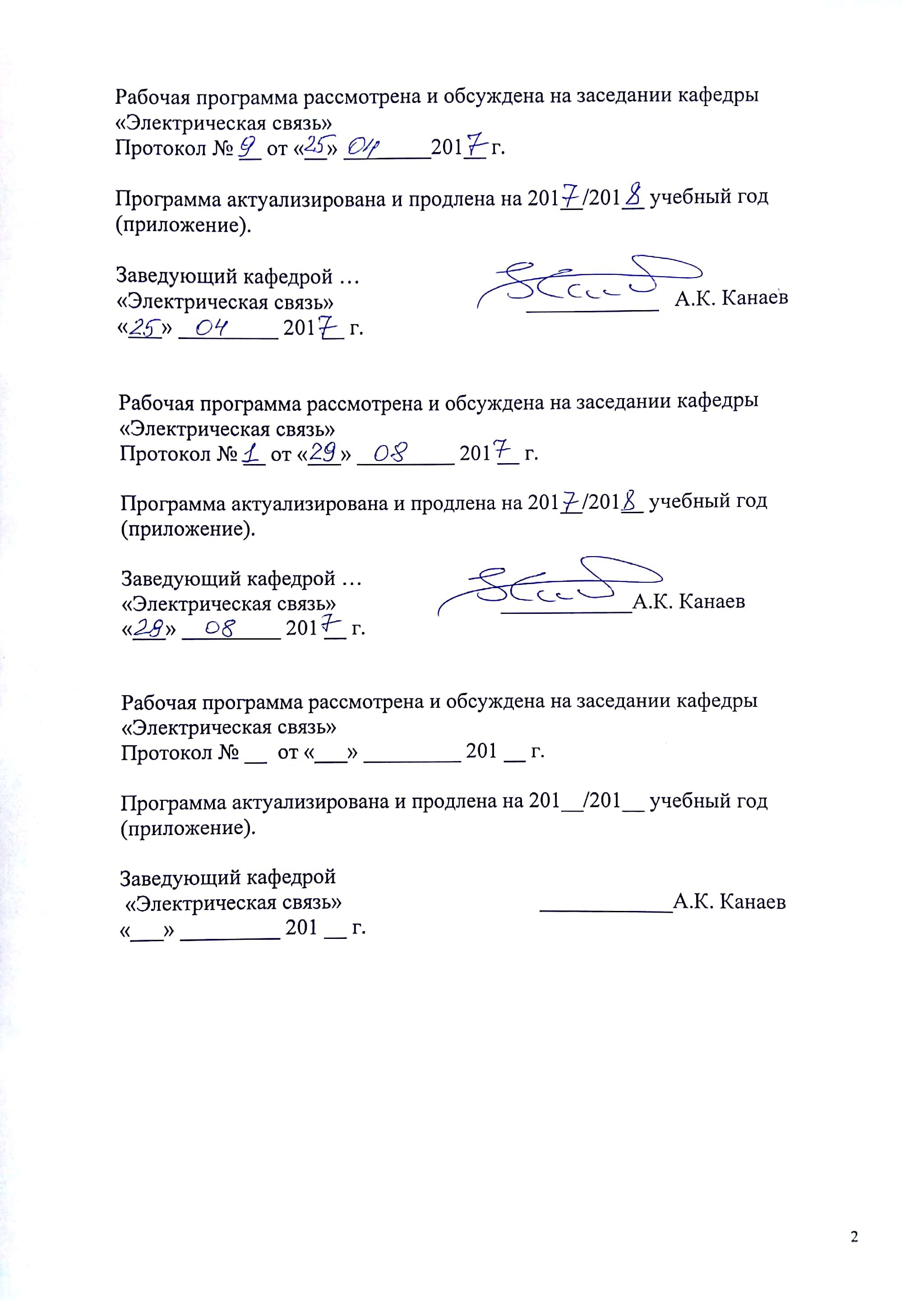 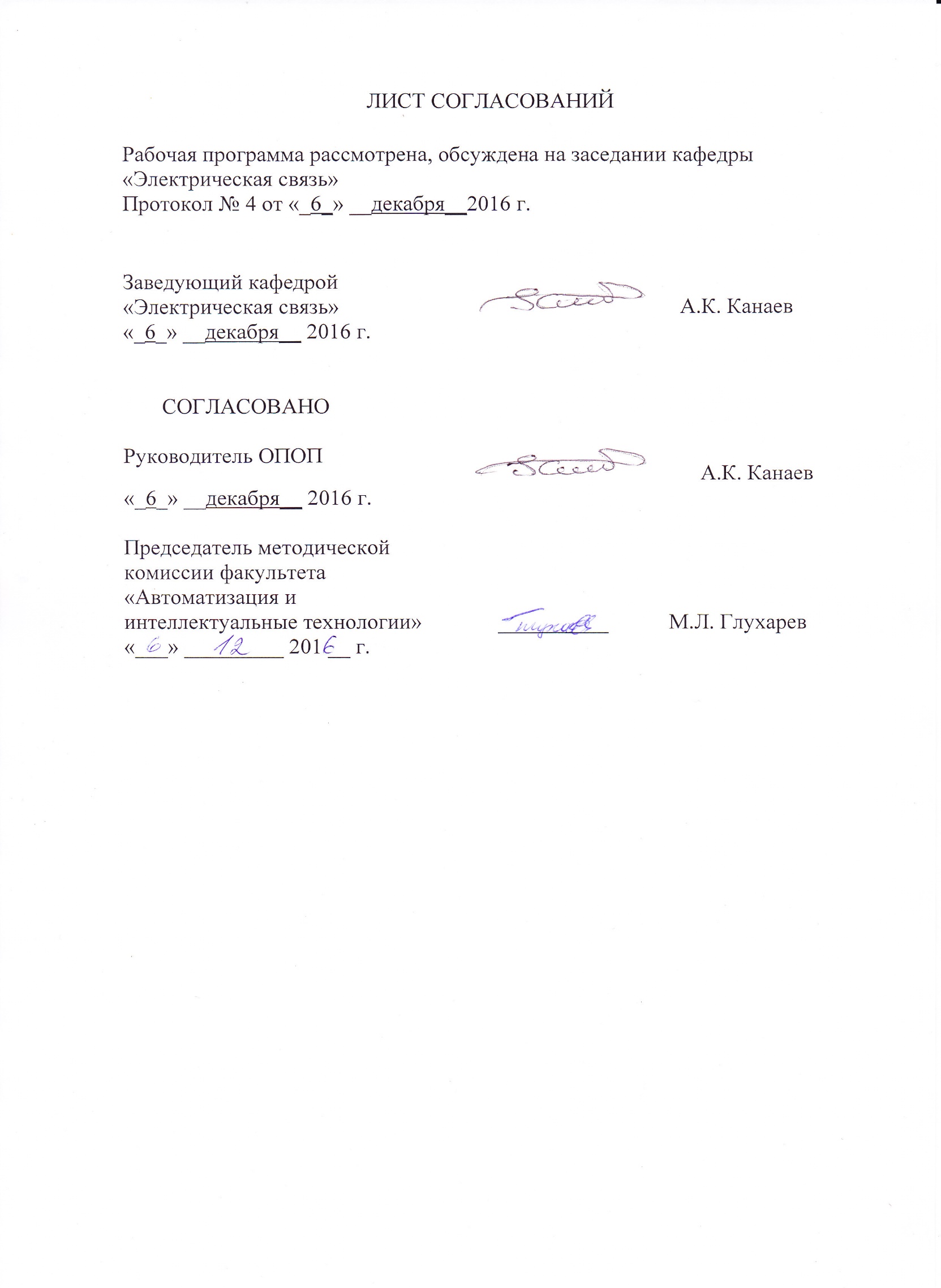 1. Цели и задачи дисциплиныРабочая программа составлена в соответствии с ФГОС ВО, утвержденным 17 октября 2016 г., приказ № 1296 по специальности 23.05.05 «Системы обеспечения движения поездов», по дисциплине «Линии связи».Целью изучения дисциплины «Линии связи» является приобретение навыков и получение студентами знаний по вопросам проектирования, строительства и эксплуатации электрических линий передачи и технологических сетей автоматики и связи различного назначения на железнодорожном транспорте.Для достижения поставленных целей решаются следующие задачи:изучение тенденции развития линий связи общего и ведомственного пользования с учетом особенностей работы железнодорожного транспорта;получение представлений о технологических процессах на железнодорожном транспорте, требующих применения электрических линий связи;изучение основных принципов построения кабельных линий и сетей связи на основе различных направляющих систем;получение навыков контроля состояния цепей,  определение характера их повреждений и расстояния до места повреждения электрических кабелей связи;изучение перспективных направлений развития линейно-кабельных сооружений и технологий монтажа кабельных линий автоматики и связи на железнодорожном транспорте.2. Перечень планируемых результатов обучения по дисциплине, соотнесенных с планируемыми результатами освоения основной образовательной программыПланируемыми результатами обучения по дисциплине являются: приобретение знаний, умений, навыков и/или опыта деятельности.В результате освоения дисциплины обучающийся должен:ЗНАТЬ:правила техники безопасности при работе с электрическим кабелем при строительстве и эксплуатации железнодорожных кабельных линий; основы технической эксплуатации железнодорожных линейно-кабельных сооружений связи и линий передачи; способы и технологии прокладки электрических кабелей на железнодорожном транспорте; назначение электрических кабелей и область их эффективного применения на линиях и сетях передачи информации; основные типы симметричных кабелей автоматики и связи, их конструктивные, механические, передаточные характеристики и характеристики взаимного влияния; стойкость к воздействию внешней среды; основные закономерности распространения электромагнитной энергии по различным типам направляющих систем; факторы, ограничивающие дальность передачи информации по электрическим сетям автоматики, телемеханики и связи; разновидности электрических кабелей автоматики, телемеханики и связи и их маркировку; технологические процессы при строительстве, эксплуатации и проведении аварийно-восстановительных работ на электрических кабелях автоматики, телемеханики и связи; факторы, определяющие электромагнитную совместимость передачи различных видов сигналов по линиям автоматики, телемеханики и связи железнодорожного транспорта; источники опасных и мешающих влияний, предельно допустимые значения опасных и мешающих напряжений, токов и меры защиты от электромагнитных влияний.УМЕТЬ:оценивать возникающие усилия на растяжения в процессе прокладки, монтажа и эксплуатации электрических кабелей связи;  рассчитывать тяговые усилия полиэтиленового трубопровода при его прокладке, оценивать характеристики измерительных приборов постоянного и переменного токов, влияющих на точность определения расстояния до места повреждения и разрешающую способность при различных видах измерений; рассчитывать передаточные характеристики различных направляющих систем электросвязи; рассчитывать параметры взаимного влияния между цепями автоматики и связи;измерять передаточные характеристики цепей связи, характеристики взаимных влияний между цепями, опасные и мешающие влияния в цепях связи.ВЛАДЕТЬ:современной технологией монтажа электрических кабелей; навыками определения характера и расстояний до мест повреждения линий мостовыми и импульсными методами,приёмами  эксплуатационных измерений цепей постоянным и переменным током, способами симметрирования низкочастотных и высокочастотных цепей связи; методикой расчёта взаимных влияний и влияний внешних электромагнитных полей на цепи автоматики, телемеханики и связи;методикой выбора элементной базы устройств защиты линейных сооружений автоматики, телемеханики и связи от электромагнитных влияний контактных сетей переменного тока; навыками проектирования линий автоматики, телемеханики и связи железнодорожного транспорта.Приобретенные знания, умения, навыки и/или опыт деятельности, характеризующие формирование компетенций, осваиваемые в данной дисциплине, позволяют решать профессиональные задачи, приведенные в соответствующем перечне по видам профессиональной деятельности в п. 2.4 общей характеристики основной профессиональной образовательной программы (ОПОП).Изучение дисциплины направлено на формирование следующих ПС компетенций (ПСК), соответствующих видам профессиональной деятельности, на которые ориентирована программа специалитета:способностью применять методы расчета параметров передачи линий связи и параметров взаимных влияний между ними, передаточных характеристик направляющих систем, волоконно-оптических линий передачи, владением современной технологией монтажа электрических и оптических линий, навыками проектирования линейных сооружений связи (ПСК-3.2).	Изучение дисциплины направлено на формирование следующих профессиональных компетенций (ПК), соответствующих видам профессиональной деятельности, на которые ориентирована программа специалитета:проектно-конструкторская деятельность:готовностью к организации проектирования систем обеспечения движения поездов, способностью разрабатывать проекты систем, технологических процессов производства, эксплуатации, технического обслуживания и ремонта систем обеспечения движения поездов, средств технологического оснащения производства, готовностью разрабатывать конструкторскую документацию и нормативно-технические документы с использованием компьютерных технологий (ПК-11).3. Место дисциплины в структуре основной образовательной программыДисциплина «Линии связи» (Б1.Б.44) относится к базовой части.4. Объем дисциплины и виды учебной работыДля очной формы обучения: Для очно-заочной формы обучения:Для заочной формы обучения:5. Содержание и структура дисциплины5.1 Содержание дисциплины5.2 Разделы дисциплины и виды занятийДля очной формы обучения:Для очно-заочной формы обучения:Для заочной формы обучения:6. Перечень учебно-методического обеспечения для самостоятельной работы обучающихся по дисциплине7. Фонд оценочных средств для проведения текущего контроля успеваемости и промежуточной аттестации обучающихся по дисциплинеФонд оценочных средств по дисциплине «Линии связи» является неотъемлемой частью рабочей программы и представлен отдельным документом, рассмотренным на заседании кафедры «Электрическая связь»и утвержденным заведующим кафедрой.8. Учебно-методическое и информационное обеспечение дисциплины8.1 Перечень основной учебной литературы, необходимой для освоения дисциплиныСеменов, А.Б. Проектирование и расчет структурированных кабельных систем и их компонентов. [Электронный ресурс] — Электрон. дан. — М. : ДМК Пресс, 2010. — 416 с. — Режим доступа: http://e.lanbook.com/book/1141.Новиков, Ю.Н. Основные понятия и законы теории цепей, методы анализа процессов в цепях. [Электронный ресурс] : учеб. пособие — Электрон. дан. — СПб. : Лань, 2011. — 368 с. — Режим доступа: http://e.lanbook.com/book/6918.2 Перечень дополнительной учебной литературы, необходимой для освоения дисциплиныСеменов, А.Б. Структурированные кабельные системы. [Электронный ресурс] / А.Б. Семенов, С.К. Стрижаков, И.Р. Сунчулей. — Электрон. дан. — М. : ДМК Пресс, 2008. — 640 с. — Режим доступа: http://e.lanbook.com/book/1142Григорьев, А.Д. Электродинамика и микроволновая техника: Учебник. [Электронный ресурс] : учеб. — Электрон. дан. — СПб. : Лань, 2007. — 704 с. — Режим доступа: http://e.lanbook.com/book/118Кудряшов, В.А. Исследование и комплексное построение базовых подсистем электросвязи. [Электронный ресурс] : моногр. — Электрон. дан. — М. : УМЦ ЖДТ, 2007. — 253 с. — Режим доступа: http://e.lanbook.com/book/35801Парфенов, Ю. А.    Медным кабелям жить: надежность, стабильность, эффективность [Текст] / Ю. А. Парфенов. - Санкт-Петербург : Техника связи, 2011. - 528 с. : ил. - Библиогр.: с. 488, 520-521. - ISBN 978-5-905613-01-28.3 Перечень нормативно-правовой документации, необходимой для освоения дисциплины1.	Федеральный закон от 07.07.2003 №126-ФЗ (ред. от 13.07.2015) «О связи» (с изм. и доп., вступ. в силу 10.01.2016.)2.	МС РФ Приказ от 10 августа 1996 г. N 92 «Об утверждении норм на электрические параметры основных цифровых каналов и трактов магистральной и внутризоновых первичных сетей ВСС России. (с изм., внесенными Приказом Гостелекома РФ от 28.09.1999 N 48)8.4 Методические указания для обучающихся по освоению дисциплины:Виноградов В.В., Канаев А.К., Старовойтов П.П. Измерение параметров ЖАТС с использованием прибора ПКП-5: ПГУПС, 2005, 17 с.Виноградов В.В., Канаев А.К.  Контроль состояния цепей автоматики и связи и определение места повреждения цифровым кабельным прибором ИРК-ПРО: ПГУПС, 2011, 26 с.Виноградов В.В., Канаев А.К. Рефлектометрические измерения электрических цепей: ПГУПС, 2009, 22 с.Виноградов В.В., Канаев А.К., Опарин Е.В.  Взаимное влияние между цепями связи. Определение влияний и способы их уменьшения: ПГУПС, 2013, 23с.Виноградов В.В. Измерение первичных и волновых параметров симметричных кабельных цепей: ПГУПС, 2014, 15 с.Глаголев С.Ф., Былина М.С.  Исследование зависимости первичных и вторичных параметров двухпроводных цепей от частоты тока и конструкции: Метод. указания. – СПб.: Электронный вариант, 2013. – 10 с.Глаголев С.Ф., Былина М.С. Прохождение кодовых последовательностей по кабельным цепям: Метод. указания. – СПб.: Электронный вариант, 2013. – 9 с.9. Перечень ресурсов информационно-телекоммуникационной сети «Интернет», необходимых для освоения дисциплиныhttp://e.lanbook.com.http://ibooks.ru/http://sdo.pgups.ru/ - Электронная информационно-образовательная среда ПГУПСОфициальный сайт информационной сети журнала «Автоматика, связь, информатика» [Электронный ресурс] - Режим доступа: http//www.asi-rzd.ru/, свободный;Официальный сайт информационной сети журнала «Вестник связи» [Электронный ресурс] - Режим доступа: http//www.vestnik-sviazy.ru/, свободный;Официальный сайт информационной сети журнала «Кабели и провода» [Электронный ресурс] - Режим доступа: http//www.kp-info.ru/, свободный.10. Методические указания для обучающихся по освоению дисциплиныПорядок изучения дисциплины следующий:Освоение разделов дисциплины производится в порядке, приведенном в разделе 5 «Содержание и структура дисциплины». Обучающийся должен освоить все разделы дисциплины с помощью учебно-методического обеспечения, приведенного в разделах 6, 8 и 9 рабочей программы. Для формирования компетенций обучающийся должен представить выполненные типовые контрольные задания или иные материалы, необходимые для оценки знаний, умений, навыков и (или) опыта деятельности, предусмотренные текущим контролем (см. фонд оценочных средств по дисциплине).По итогам текущего контроля по дисциплине, обучающийся должен пройти промежуточную аттестацию (см. фонд оценочных средств по дисциплине).11. Перечень информационных технологий, используемых при осуществлении образовательного процесса по дисциплине, включая перечень программного обеспечения и информационных справочных системПеречень информационных технологий, используемых при осуществлении образовательного процесса по дисциплине:персональные компьютеры, локальная вычислительная сеть кафедры, проектор;методы обучения с использованием информационных технологий:  компьютерный лабораторный практикум, демонстрация мультимедийных материалов;лабораторное программное обеспечение, разрабатываемое в ходе учебного процесса студентами совместно с преподавателем;Интернет-сервисы и электронные ресурсы: сайты, перечисленные в разделе 9 рабочей программы; электронные учебно-методические материалы, доступные через личный кабинет обучающегося на сайте sdo.pgups.ru; на выбор обучающегося – поисковые системы, профессиональные, тематические чаты и форумы, системы аудио и видео конференций, онлайн-энциклопедии и справочники.Кафедра обеспечена необходимым комплектом лицензионного программного обеспечения:Microsoft Windows 7;Office Standard 2010 Russian OpenLicensePack NoLevel AcademicEdition;Adobe Acrobat Reader DC (бесплатное, свободно распространяемое программное обеспечение; режим доступа  https://get.adobe.com/ru/reader/).12. Описание материально-технической базы, необходимой для осуществления образовательного процесса по дисциплинеМатериально-техническая база обеспечивает проведение всех видов учебных занятий, предусмотренных учебным планом по данной специальности, и соответствует действующим санитарным и противопожарным нормам и правилам.Она содержит специальные помещения, укомплектованных специализированной учебной мебелью и техническими средствами обучения, служащими для представления учебной информации большой аудитории.Материально-техническая база дисциплины включает:помещения для проведения лекционных занятий (ауд. 7-415, 7-417), укомплектованных наборами демонстрационного оборудования (стационарными персональными компьютерами, настенными экранами, мультимедийными проекторами с дистанционным управлением и другими информационно-демонстрационными средствами) и учебно-наглядными пособиями (презентациями), обеспечивающими тематические иллюстрации в соответствии с рабочей программой дисциплины;лабораторию линий связи (ауд. 10-308/1), оснащенную измерительным, лабораторным оборудованием в соответствии с требованиями ФГОС ВО; аудитория (ауд. 7-408) оборудована современной вычислительной техникой, на которой установлено программное обеспечение для исследования и измерения линий связи и их элементов на имитационных, компьютерных моделях;помещения для выполнения курсового проекта (ауд. 7-408), оснащенные рабочими местами на базе вычислительной техники с установленным офисным пакетом и набором необходимых для выполнения индивидуального задания программных средств (см. раздел 11), а также комплектом оборудования для печати;помещения для самостоятельной работы обучающихся (ауд. 7-412), оснащенные компьютерной техникой с возможностью подключения к сети «Интернет» и обеспечением доступа в электронную информационно-образовательную среду организации;помещения для проведения групповых и индивидуальных консультаций (ауд. 10-308/2), укомплектованные рабочими местами на базе вычислительной техники с установленным офисным пакетом и набором необходимых для выполнения индивидуального задания программных средств (см. раздел 11);помещения для проведения текущего контроля и промежуточной аттестации (ауд. 7-408), укомплектованные рабочими местами на базе вычислительной техники с установленным офисным пакетом и набором необходимых для выполнения индивидуального задания программных средств (см. раздел 11).Помещение для проведения лекционных занятий укомплектовано настенным экраном, персональным компьютером и мультимедийным проектором.Вид учебной работыВсего часовСеместрСеместрВид учебной работыВсего часовVIVIIАудиторные занятия (всего)В том числе:лекции (Л)практические занятия (ПЗ)лабораторные работы (ЛР)88520367236-361616--Самостоятельная работа (СРС) (всего)563620Подготовка к экзамену---Форма контроля знанийЗЗ, КРОбщая трудоемкость: час / з.е.144/4108/336/1Вид учебной работыВсего часовСеместрСеместрВид учебной работыВсего часовVIIVIIIАудиторные занятия (всего)В том числе:лекции (Л)практические занятия (ПЗ)лабораторные работы (ЛР)7236-365418-361818--Самостоятельная работа (СРС) (всего)723636Подготовка к экзамену---Форма контроля знанийЗЗ, КРОбщая трудоемкость: час / з.е.144/490/2,554/1,5Вид учебной работыВсего часовКурсВид учебной работыВсего часовIVАудиторные занятия (всего)В том числе:лекции (Л)практические занятия (ПЗ)лабораторные работы (ЛР)168-8168-8Самостоятельная работа (СРС) (всего)124124Контроль (Эк + За), час44Подготовка к зачету--Форма контроля знанийЗ, КРОбщая трудоемкость: час / з.е.144/4144/4№ п/пНаименование раздела дисциплиныСодержание раздела123Модуль 1.  Характеристики  и конструкции линий связиМодуль 1.  Характеристики  и конструкции линий связиМодуль 1.  Характеристики  и конструкции линий связи1Раздел 1.Основные положенияСодержание и задачи изучения дисциплины «Линии связи». Краткий исторический обзор развития линий связи. Понятие канала, линии связи. Технологические процессы на железнодорожном транспорте, требующие применения линий связи. Значение линий и сетей связи в инфраструктуре железнодорожного транспорта. Роль учёных России, в частности кафедры «Электрическая связь» ПГУПС в развитии теории линий связи и практики строительства железнодорожных линий и сетей связи. Земли железных дорог. 2Раздел 2. Построение сетей связиПостроение, виды и назначения железнодорожных линий и сетей связи. Принципы построения и перспективы развития сети электросвязи Российской Федерации. Единая сеть электросвязи (ЕСЭ). Принципы построения и функционирования ЕСЭ: базовые принципы; структурные принципы; организация служб и систем связи. Классификация сетей электросвязи. Принципы организации междугородной ВЧ связи по кабельным линиям.Виды линий железнодорожной автоматики, телемеханики и связи и их основные свойства.3Раздел 3.Общие понятия о направляющих системах электросвязиПонятие о единой сети связи Российской Федерации и место в ней сети связи ОАО «РЖД». Структурная схема сети связи ОАО «РЖД». Сети общего пользования, общетехнологического и оперативно-технологического назначений. Структура капитальных затрат на создание сетей различного назначения и сроки их окупаемости. Соотношение между проводными, радиоканалами и радиопроводными железнодорожными сетями связи. Особенности технологических сетей связи железнодорожного транспорта, местные и станционные сети связи и автоматики.Основные требования к направляющим системам. Разновидности направляющих систем, их основные свойства и область применения. Направляющие системы электросвязи. Типы направляющих сред передачи. Линии в атмосфере и направляющие системы передачи, их основные достоинства и недостатки. Основные требования к направляющим системам передачи.4Раздел 4.Основы электродинамики направляющих систем передачиОсновные уравнения электродинамики, волновые уравнения для гармонических процессов. Плоские волны как простейший случай волнового процесса. Распространение плоских волн в диэлектрике и проводнике.Электромагнитные волны в направляющих системах. Скорость распространения электромагнитных волн. Способы расчёта направляющих систем. Основные уравнения линии связи. Физические процессы, происходящие в волноводах. Особенности волны H01, в цилиндрических волноводах. Особенности передачи электромагнитной энергии по линиям поверхностной волны, диэлектрическим волноводам, световодам.5 Раздел 5.Передача сигналов по цепям связи Особенности электромагнитных процессов в направляющих системах различного вида. Сильный и слабый поверхностный эффект. Эффект близости. Электромагнитное экранирование.Первичные и волновые параметры цепей воздушных и кабельных линий, определение их значений через параметры среды, зависимости от частоты тока передаваемых сигналов, диаметра проводника и расстояния между проводниками. Оптимальное соотношение между первичными параметрами кабельных цепей связи.6Раздел 6.Конструкции и характеристики кабелейКлассификация кабелей и их основные конструктивные элементы. Токопроводящие жилы, изоляция, типы скруток, построение сердечника кабеля, влагозащитные оболочки и экранирующие покровы, кабельные материалы.Кабельная арматура и сооружения. Современные технологии монтажа металлических кабелей. Конструктивные и электрические характеристики симметричных кабелей связи (междугородных и местных). Особенности конструкции кабелей для электрифицированных железных дорог. Магистральные железнодорожные кабели связи.Конструктивные параметры и электрические характеристики коаксиальных радиочастотных и магистральных кабелей. Оптимальное соотношение диаметров проводников коаксиальной цепи различного назначения. Комбинированные железнодорожные кабели дальней связи.Конструктивные и электрические характеристики кабелей автоматики и телемеханики, их типы и марки. Кабельные линии и сети. Кабельные магистрали связи. Кабельные сети связи на станциях. Особенности построения кабельных линий и сетей автоматики и связи на электрифицированных железных дорогах. Кабельные сети светофоров, стрелок, рельсовых цепей. Кабельные линии централизованной автоблокировки на перегонах. Высоковольтно-сигнальные линии автоблокировки.Назначение и область применения структурированных кабельных систем. Арматура и разъёмы СКС. Международные стандарты. Классификация электрических и оптических кабелей СКС. Тестирование постоянной линии и канала передачи данных СКС. Централизованные системы СКС.Модуль 2.  Электромагнитная  совместимость в линиях связиМодуль 2.  Электромагнитная  совместимость в линиях связиМодуль 2.  Электромагнитная  совместимость в линиях связи7Раздел 7.Взаимные влияния между цепями Проблемы электромагнитной совместимости цепей связи и цепей железнодорожной автоматики и телемеханики в симметричных кабельных линиях. Природа взаимных влияний. Параметры влияний: электромагнитные связи, переходные затухания, защищённость.Влияния в однородных симметричных линиях, расчёт переходного затухания и токов помех. Зависимость переходного затухания на ближний и дальний концы цепи от длины цепи и частоты тока передаваемых сигналов. Особенности учёта влияний между цепями при передачи дискретных сигналов. Нормирование переходных затуханий.Дополнительные влияния от несогласованности нагрузок по концам цепи, конструктивных неоднородностей цепи и через третьи цепи.Меры защиты от взаимных влияний. Скрещивание цепей воздушных линий. Построение схем скрещивания. Результирующее переходное затухание между скрещенными цепями. Эффективность скрещивания.Скрутка цепей в симметричных кабелях. Способы симметрирования кабельных цепей. Методика симметрирования НЧ и ВЧ цепей магистральных железнодорожных кабелей. Компенсационный метод ослабления влияний на участках ОУП-ОУП.8Раздел 8.Влияния внешних электромагнитных полей на цепи связиВлияния внешних электромагнитных полей на цепи железнодорожной автоматики, телемеханики и связи. Классификация источников влияния и их характеристики. Характеристика цепей, подверженных влиянию: однопроводные и двухпроводные цепи, поперечная и продольная асимметрия, коэффициент чувствительности цепи к помехам, коэффициенты связи.Определение индуктированных напряжений и токов от симметричных и несимметричных высоковольтных линий электропередач. Допустимые значения опасных и мешающих влияний. Атмосферное электричество и его воздействие на линейные сооружения. Влияния электромагнитных полей радиостанций.Меры защиты от внешних влияний. Мероприятия, проводимые на влияющих системах для уменьшения их индуктивного воздействия на цепи автоматики, телемеханики и связи. Меры защиты от опасных и мешающих напряжений, применяемые на линиях, подверженных влиянию.Модуль 3. Проектирование,  строительство и эксплуатация линий связиМодуль 3. Проектирование,  строительство и эксплуатация линий связиМодуль 3. Проектирование,  строительство и эксплуатация линий связи9Раздел 9.Проектирование, строительство и эксплуатация линий связиПроектирование и строительство линейных сооружений. Особенности проектирования и строительства линий связи на железнодорожном транспорте. Состав проекта. Технико-экономическое обоснование выбора проектируемой линии. Выбор трассы линии  связи и устройство переходов через различные препятствия.Современные технологии строительства и монтажа кабельных линий связи. Техника безопасности при строительстве линий связи. Согласование и утверждение проектной документации.Техническая эксплуатация линейных сооружений. Задачи и проблемы технической эксплуатации линий автоматики, телемеханики и связи железнодорожного транспорта. Особенности организации и технологии выполнения аварийно-восстановительных работ на железнодорожных линиях связи. Эксплуатационно-техническая документация.Устойчивость работы железнодорожных сетей связи. Эксплуатационные измерения на симметричных кабельных линиях. Состав и объём эксплуатационных измерений. Методы отыскания характера и мест повреждений электрических кабелей.№ п/пНаименование раздела дисциплиныЛПЗЛРСРС1Раздел 1. Основные положения462Раздел 2. Построение сетей связи463Раздел 3. Общие понятия о направляющих системах электросвязи464Раздел 4. Основы электродинамики направляющих систем передачи665Раздел 5. Передача сигналов по цепям связи61066Раздел 6. Конструкции и характеристики кабелей6667Раздел 7. Взаимные влияния между цепями6468Раздел 8. Влияния внешних электромагнитных полей на цепи связи869Раздел 9. Проектирование,  строительство и эксплуатация линий связи8148№ п/пНаименование раздела дисциплиныЛПЗЛРСРС1Раздел 1. Основные положения2102Раздел 2. Построение сетей связи483Раздел 3. Общие понятия о направляющих системах электросвязи484Раздел 4. Основы электродинамики направляющих систем передачи485Раздел 5. Передача сигналов по цепям связи61086Раздел 6. Конструкции и характеристики кабелей21087Раздел 7. Взаимные влияния между цепями2888Раздел 8. Влияния внешних электромагнитных полей на цепи связи489Раздел 9. Проектирование,  строительство и эксплуатация линий связи488№ п/пНаименование раздела дисциплиныЛПЗЛРСРС1Раздел 1. Основные положения162Раздел 2. Построение сетей связи163Раздел 3. Общие понятия о направляющих системах электросвязи284Раздел 4. Основы электродинамики направляющих систем передачи2125Раздел 5. Передача сигналов по цепям связи24126Раздел 6. Конструкции и характеристики кабелей2127Раздел 7. Взаимные влияния между цепями2168Раздел 8. Влияния внешних электромагнитных полей на цепи связи2189Раздел 9. Проектирование,  строительство и эксплуатация линий связи1434№п/пНаименование разделаПеречень учебно-методического обеспечения1Раздел 1. Основные положенияСеменов, А.Б. Проектирование и расчет структурированных кабельных систем и их компонентов. [Электронный ресурс] — Электрон. дан. — М. : ДМК Пресс, 2010. — 416 с. — Режим доступа: http://e.lanbook.com/book/1141.Новиков, Ю.Н. Основные понятия и законы теории цепей, методы анализа процессов в цепях. [Электронный ресурс] : учеб. пособие — Электрон. дан. — СПб. : Лань, 2011. — 368 с. — Режим доступа: http://e.lanbook.com/book/6912Раздел 2. Построение сетей связиСеменов, А.Б. Проектирование и расчет структурированных кабельных систем и их компонентов. [Электронный ресурс] — Электрон. дан. — М. : ДМК Пресс, 2010. — 416 с. — Режим доступа: http://e.lanbook.com/book/1141.Новиков, Ю.Н. Основные понятия и законы теории цепей, методы анализа процессов в цепях. [Электронный ресурс] : учеб. пособие — Электрон. дан. — СПб. : Лань, 2011. — 368 с. — Режим доступа: http://e.lanbook.com/book/6913Раздел 3. Общие понятия о направляющих системах электросвязиНовиков, Ю.Н. Основные понятия и законы теории цепей, методы анализа процессов в цепях. [Электронный ресурс] : учеб. пособие — Электрон. дан. — СПб. : Лань, 2011. — 368 с. — Режим доступа: http://e.lanbook.com/book/691Григорьев, А.Д. Электродинамика и микроволновая техника: Учебник. [Электронный ресурс] : учеб. — Электрон. дан. — СПб. : Лань, 2007. — 704 с. — Режим доступа: http://e.lanbook.com/book/1184Р    Раздел 4. Основы электродинамики направляющих систем передачНовиков, Ю.Н. Основные понятия и законы теории цепей, методы анализа процессов в цепях. [Электронный ресурс] : учеб. пособие — Электрон. дан. — СПб. : Лань, 2011. — 368 с. — Режим доступа: http://e.lanbook.com/book/691 Григорьев, А.Д. Электродинамика и микроволновая техника: Учебник. [Электронный ресурс] : учеб. — Электрон. дан. — СПб. : Лань, 2007. — 704 с. — Режим доступа: http://e.lanbook.com/book/1185Раздел 5. Передача сигналов по каналам связиСеменов, А.Б. Проектирование и расчет структурированных кабельных систем и их компонентов. [Электронный ресурс] — Электрон. дан. — М. : ДМК Пресс, 2010. — 416 с. — Режим доступа: http://e.lanbook.com/book/1141.Кудряшов, В.А. Исследование и комплексное построение базовых подсистем электросвязи. [Электронный ресурс] : моногр. — Электрон. дан. — М. : УМЦ ЖДТ, 2007. — 253 с. — Режим доступа: http://e.lanbook.com/book/358016Раздел 6. Конструкции и характеристики кабелейСеменов, А.Б. Структурированные кабельные системы. [Электронный ресурс] / А.Б. Семенов, С.К. Стрижаков, И.Р. Сунчулей. — Электрон. дан. — М. : ДМК Пресс, 2008. — 640 с. — Режим доступа: http://e.lanbook.com/book/1142Парфенов, Ю. А.    Медным кабелям жить: надежность, стабильность, эффективность [Текст] / Ю. А. Парфенов. - Санкт-Петербург : Техника связи, 2011. - 528 с. : ил. - Библиогр.: с. 488, 520-521. - ISBN 978-5-905613-01-27Раздел 7. Взаимные влияния между цепямиСеменов, А.Б. Структурированные кабельные системы. [Электронный ресурс] / А.Б. Семенов, С.К. Стрижаков, И.Р. Сунчулей. — Электрон. дан. — М. : ДМК Пресс, 2008. — 640 с. — Режим доступа: http://e.lanbook.com/book/1142Парфенов, Ю. А.    Медным кабелям жить: надежность, стабильность, эффективность [Текст] / Ю. А. Парфенов. - Санкт-Петербург : Техника связи, 2011. - 528 с. : ил. - Библиогр.: с. 488, 520-521. - ISBN 978-5-905613-01-28Раздел 8. Влияния внешних электромагнитных полей на цепи связиПарфенов, Ю. А.    Медным кабелям жить: надежность, стабильность, эффективность [Текст] / Ю. А. Парфенов. - Санкт-Петербург : Техника связи, 2011. - 528 с. : ил. - Библиогр.: с. 488, 520-521. - ISBN 978-5-905613-01-2Кудряшов, В.А. Исследование и комплексное построение базовых подсистем электросвязи. [Электронный ресурс] : моногр. — Электрон. дан. — М. : УМЦ ЖДТ, 2007. — 253 с. — Режим доступа: http://e.lanbook.com/book/358019Раздел 9. Проектирование,  строительство и эксплуатация линий связиСеменов, А.Б. Проектирование и расчет структурированных кабельных систем и их компонентов. [Электронный ресурс] — Электрон. дан. — М. : ДМК Пресс, 2010. — 416 с. — Режим доступа: http://e.lanbook.com/book/1141.Кудряшов, В.А. Исследование и комплексное построение базовых подсистем электросвязи. [Электронный ресурс] : моногр. — Электрон. дан. — М. : УМЦ ЖДТ, 2007. — 253 с. — Режим доступа: http://e.lanbook.com/book/35801Разработчик программыДоцент«06» __декабря_ 2016 г.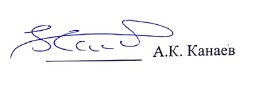 